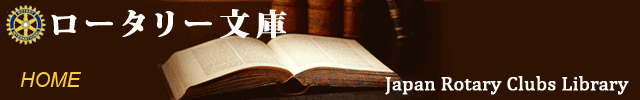 2019年　8月　23日ガバナー　各位ロータリー文庫運営委員会委員長　　　大野　清一拝啓　晩夏の候、貴ガバナーはじめスタッフの皆様には、益々ご健勝にてご活躍のこととお慶び申し上げます。また、常々ロータリー文庫へのご協力を心から感謝いたしております。今回は、下記6点をご紹介いたしますので「ガバナー月信」にご掲載くださるようお願いいたします。敬具文　庫　通　信　[378]ロータリー文庫通信378号　2019年8月　ガバナー座談会　ロータリーは時代と共に常に変化してきました。時代によってその変化の様相は異なります。その捉え方も異なります。今回は、過去２０年～４０年前に遡り、それぞれの時代のガバナーの座談会やシンポジュームの中で語られているその時々の課題や関心事を紹介します。過去の日本のシニアリーダーたちが将来の日本のロータリーに期待していたことが何であったか、今の国際ロータリーを考える上で参考にしてください。・上記 ※印はデジタル化されている資料です。書　　　名著者 / 出版社発行年頁変革期のロータリー（座談会）-   ロータリーの友1979・7月P5※個人の自発的奉仕が根本−再び変革期のロータリーについて（座談会）-   ロータリーの友1980・4月P5※いまロータリーに何が必要か（座談会）-   ロータリーの友1985・5月P5※新しい流れにどう対応するか（座談会）-   ロータリーの友1989・6月P5※われわれロータリアンの真価が問われるとき（座談会）-   ロータリーの友1994・5月P6※  ロータリーについて（D.2780 地区大会会長幹事会シンポジウム）-   D.2780地区大会報告書2000・10月P11※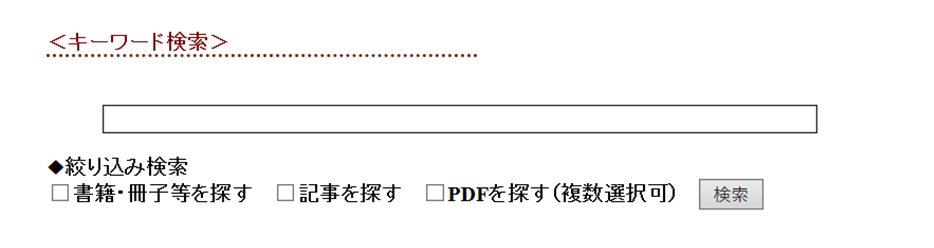 